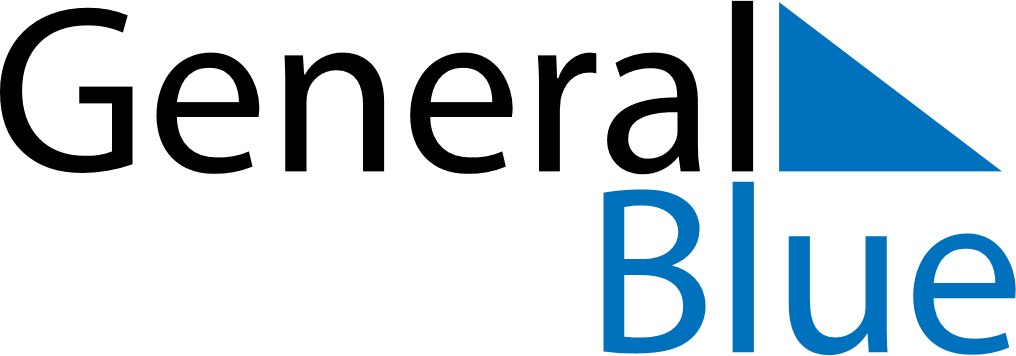 February 2028February 2028February 2028February 2028Christmas IslandChristmas IslandChristmas IslandMondayTuesdayWednesdayThursdayFridaySaturdaySaturdaySunday1234556789101112121314151617181919202122232425262627End of Ramadan (Eid al-Fitr)End of Ramadan (Eid al-Fitr)2829